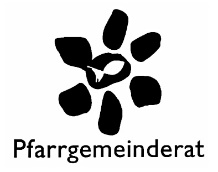 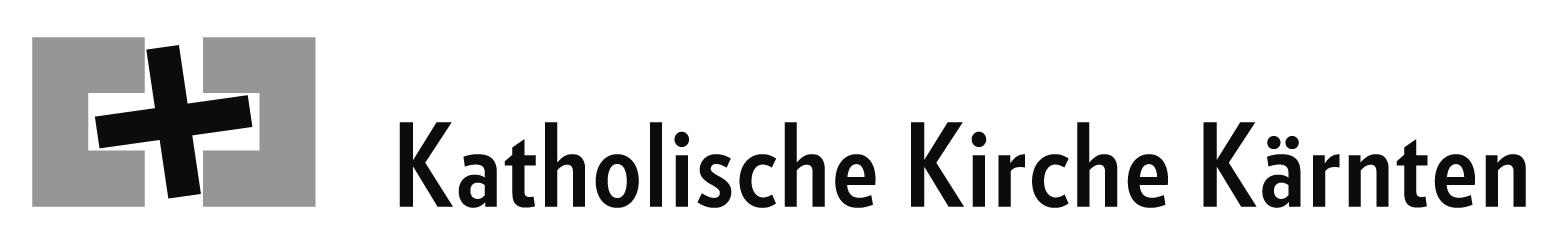 Wahl des Pfarrgemeinderates20. März 2022Pfarrgemeinde:		 	Konstituierung des WahlvorstandesDie/der vom Pfarrgemeinderat bestellte Vorsitzende lädt dazu ein.Der Wahlvorstand ist spätestens bis zum 23.12.2021 zu konstituieren.Ort: ..................................................	Datum: ............................................Anwesend:						Entschuldigt:			1. Begrüßung und Gebet2. Der Wahlvorstand wählt aus seiner Mitte: 	a) Stellvertretenden Vorsitz	b) Schriftführerin/Schriftführer3. Besprechung der Pflichten des Wahlvorstandes nach 	§45 Pfarrgemeindeordnung 4. Allfälliges5. Termin und Ort der nächsten Sitzung des Wahlvorstandes6. Abschluss und DankFür die Richtigkeit des Protokolls:.............................................................		..........................................................Vorsitzende/Vorsitzender				Schriftführer/Schriftführerin